											Form No:ÜY-FR-0321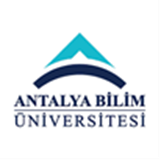 ECTS Course Description FormECTS Course Description FormECTS Course Description FormECTS Course Description FormECTS Course Description FormECTS Course Description FormECTS Course Description FormECTS Course Description FormECTS Course Description FormECTS Course Description FormECTS Course Description FormECTS Course Description FormECTS Course Description FormECTS Course Description FormECTS Course Description FormECTS Course Description FormPART I ( Senate Approval)PART I ( Senate Approval)PART I ( Senate Approval)PART I ( Senate Approval)PART I ( Senate Approval)PART I ( Senate Approval)PART I ( Senate Approval)PART I ( Senate Approval)PART I ( Senate Approval)PART I ( Senate Approval)PART I ( Senate Approval)PART I ( Senate Approval)PART I ( Senate Approval)PART I ( Senate Approval)PART I ( Senate Approval)PART I ( Senate Approval)PART I ( Senate Approval)PART I ( Senate Approval)PART I ( Senate Approval)PART I ( Senate Approval)PART I ( Senate Approval)Offering School  College of EngineeringCollege of EngineeringCollege of EngineeringCollege of EngineeringCollege of EngineeringCollege of EngineeringCollege of EngineeringCollege of EngineeringCollege of EngineeringCollege of EngineeringCollege of EngineeringCollege of EngineeringCollege of EngineeringCollege of EngineeringCollege of EngineeringCollege of EngineeringCollege of EngineeringCollege of EngineeringCollege of EngineeringCollege of EngineeringOffering DepartmentCivil EngineeringCivil EngineeringCivil EngineeringCivil EngineeringCivil EngineeringCivil EngineeringCivil EngineeringCivil EngineeringCivil EngineeringCivil EngineeringCivil EngineeringCivil EngineeringCivil EngineeringCivil EngineeringCivil EngineeringCivil EngineeringCivil EngineeringCivil EngineeringCivil EngineeringCivil EngineeringProgram(s) Offered toCivil EngineeringCivil EngineeringCivil EngineeringCivil EngineeringCivil EngineeringCivil EngineeringCivil EngineeringCivil EngineeringCivil EngineeringCivil EngineeringCivil EngineeringCivil EngineeringCivil EngineeringArea ElectiveArea ElectiveArea ElectiveArea ElectiveArea ElectiveArea ElectiveArea ElectiveProgram(s) Offered toProgram(s) Offered toCourse Code CE 441CE 441CE 441CE 441CE 441CE 441CE 441CE 441CE 441CE 441CE 441CE 441CE 441CE 441CE 441CE 441CE 441CE 441CE 441CE 441Course NameStructural Systems PrinciplesStructural Systems PrinciplesStructural Systems PrinciplesStructural Systems PrinciplesStructural Systems PrinciplesStructural Systems PrinciplesStructural Systems PrinciplesStructural Systems PrinciplesStructural Systems PrinciplesStructural Systems PrinciplesStructural Systems PrinciplesStructural Systems PrinciplesStructural Systems PrinciplesStructural Systems PrinciplesStructural Systems PrinciplesStructural Systems PrinciplesStructural Systems PrinciplesStructural Systems PrinciplesStructural Systems PrinciplesStructural Systems PrinciplesLanguage of InstructionEnglishEnglishEnglishEnglishEnglishEnglishEnglishEnglishEnglishEnglishEnglishEnglishEnglishEnglishEnglishEnglishEnglishEnglishEnglishEnglishType of CourseLecture, Problem SolvingLecture, Problem SolvingLecture, Problem SolvingLecture, Problem SolvingLecture, Problem SolvingLecture, Problem SolvingLecture, Problem SolvingLecture, Problem SolvingLecture, Problem SolvingLecture, Problem SolvingLecture, Problem SolvingLecture, Problem SolvingLecture, Problem SolvingLecture, Problem SolvingLecture, Problem SolvingLecture, Problem SolvingLecture, Problem SolvingLecture, Problem SolvingLecture, Problem SolvingLecture, Problem SolvingLevel of CourseUndergraduateUndergraduateUndergraduateUndergraduateUndergraduateUndergraduateUndergraduateUndergraduateUndergraduateUndergraduateUndergraduateUndergraduateUndergraduateUndergraduateUndergraduateUndergraduateUndergraduateUndergraduateUndergraduateUndergraduateHours per WeekLecture: 3Lecture: 3Lecture: 3Lecture: 3Lecture: 3Laboratory:Laboratory:Laboratory:Laboratory:Recitation: Recitation: Practical:  Practical:  Practical:  Practical:  Studio: Studio: Other: Other: Other: ECTS Credit55555555555555555555Grading ModeLetter GradeLetter GradeLetter GradeLetter GradeLetter GradeLetter GradeLetter GradeLetter GradeLetter GradeLetter GradeLetter GradeLetter GradeLetter GradeLetter GradeLetter GradeLetter GradeLetter GradeLetter GradeLetter GradeLetter GradePre-requisites--------------------Co-requisites--------------------Registration Restriction--------------------Educational ObjectiveThis course is designed to teach students the history of structural engineering, definition of structure, classification of structural systems and objectives of structural system design.This course is designed to teach students the history of structural engineering, definition of structure, classification of structural systems and objectives of structural system design.This course is designed to teach students the history of structural engineering, definition of structure, classification of structural systems and objectives of structural system design.This course is designed to teach students the history of structural engineering, definition of structure, classification of structural systems and objectives of structural system design.This course is designed to teach students the history of structural engineering, definition of structure, classification of structural systems and objectives of structural system design.This course is designed to teach students the history of structural engineering, definition of structure, classification of structural systems and objectives of structural system design.This course is designed to teach students the history of structural engineering, definition of structure, classification of structural systems and objectives of structural system design.This course is designed to teach students the history of structural engineering, definition of structure, classification of structural systems and objectives of structural system design.This course is designed to teach students the history of structural engineering, definition of structure, classification of structural systems and objectives of structural system design.This course is designed to teach students the history of structural engineering, definition of structure, classification of structural systems and objectives of structural system design.This course is designed to teach students the history of structural engineering, definition of structure, classification of structural systems and objectives of structural system design.This course is designed to teach students the history of structural engineering, definition of structure, classification of structural systems and objectives of structural system design.This course is designed to teach students the history of structural engineering, definition of structure, classification of structural systems and objectives of structural system design.This course is designed to teach students the history of structural engineering, definition of structure, classification of structural systems and objectives of structural system design.This course is designed to teach students the history of structural engineering, definition of structure, classification of structural systems and objectives of structural system design.This course is designed to teach students the history of structural engineering, definition of structure, classification of structural systems and objectives of structural system design.This course is designed to teach students the history of structural engineering, definition of structure, classification of structural systems and objectives of structural system design.This course is designed to teach students the history of structural engineering, definition of structure, classification of structural systems and objectives of structural system design.This course is designed to teach students the history of structural engineering, definition of structure, classification of structural systems and objectives of structural system design.This course is designed to teach students the history of structural engineering, definition of structure, classification of structural systems and objectives of structural system design.Course DescriptionIn this course, students will be introduced to the traditional and contemporary structural systems, conceptual and technical information about the design of the structural systems and the design principles of reinforced concrete structural systems, structural systems will be examined and evaluated.In this course, students will be introduced to the traditional and contemporary structural systems, conceptual and technical information about the design of the structural systems and the design principles of reinforced concrete structural systems, structural systems will be examined and evaluated.In this course, students will be introduced to the traditional and contemporary structural systems, conceptual and technical information about the design of the structural systems and the design principles of reinforced concrete structural systems, structural systems will be examined and evaluated.In this course, students will be introduced to the traditional and contemporary structural systems, conceptual and technical information about the design of the structural systems and the design principles of reinforced concrete structural systems, structural systems will be examined and evaluated.In this course, students will be introduced to the traditional and contemporary structural systems, conceptual and technical information about the design of the structural systems and the design principles of reinforced concrete structural systems, structural systems will be examined and evaluated.In this course, students will be introduced to the traditional and contemporary structural systems, conceptual and technical information about the design of the structural systems and the design principles of reinforced concrete structural systems, structural systems will be examined and evaluated.In this course, students will be introduced to the traditional and contemporary structural systems, conceptual and technical information about the design of the structural systems and the design principles of reinforced concrete structural systems, structural systems will be examined and evaluated.In this course, students will be introduced to the traditional and contemporary structural systems, conceptual and technical information about the design of the structural systems and the design principles of reinforced concrete structural systems, structural systems will be examined and evaluated.In this course, students will be introduced to the traditional and contemporary structural systems, conceptual and technical information about the design of the structural systems and the design principles of reinforced concrete structural systems, structural systems will be examined and evaluated.In this course, students will be introduced to the traditional and contemporary structural systems, conceptual and technical information about the design of the structural systems and the design principles of reinforced concrete structural systems, structural systems will be examined and evaluated.In this course, students will be introduced to the traditional and contemporary structural systems, conceptual and technical information about the design of the structural systems and the design principles of reinforced concrete structural systems, structural systems will be examined and evaluated.In this course, students will be introduced to the traditional and contemporary structural systems, conceptual and technical information about the design of the structural systems and the design principles of reinforced concrete structural systems, structural systems will be examined and evaluated.In this course, students will be introduced to the traditional and contemporary structural systems, conceptual and technical information about the design of the structural systems and the design principles of reinforced concrete structural systems, structural systems will be examined and evaluated.In this course, students will be introduced to the traditional and contemporary structural systems, conceptual and technical information about the design of the structural systems and the design principles of reinforced concrete structural systems, structural systems will be examined and evaluated.In this course, students will be introduced to the traditional and contemporary structural systems, conceptual and technical information about the design of the structural systems and the design principles of reinforced concrete structural systems, structural systems will be examined and evaluated.In this course, students will be introduced to the traditional and contemporary structural systems, conceptual and technical information about the design of the structural systems and the design principles of reinforced concrete structural systems, structural systems will be examined and evaluated.In this course, students will be introduced to the traditional and contemporary structural systems, conceptual and technical information about the design of the structural systems and the design principles of reinforced concrete structural systems, structural systems will be examined and evaluated.In this course, students will be introduced to the traditional and contemporary structural systems, conceptual and technical information about the design of the structural systems and the design principles of reinforced concrete structural systems, structural systems will be examined and evaluated.In this course, students will be introduced to the traditional and contemporary structural systems, conceptual and technical information about the design of the structural systems and the design principles of reinforced concrete structural systems, structural systems will be examined and evaluated.In this course, students will be introduced to the traditional and contemporary structural systems, conceptual and technical information about the design of the structural systems and the design principles of reinforced concrete structural systems, structural systems will be examined and evaluated.Learning Outcomes LO1LO1LO11. To be able to comprehend bearing system concept, historical process and classification criteria,2. General conditions for carrier systems, explaining the possibilities of materials,3. To be able to evaluate the concepts of sustainability in terms of carrier system,4. To be able to comprehend high technology usage processes in carrier systems.1. To be able to comprehend bearing system concept, historical process and classification criteria,2. General conditions for carrier systems, explaining the possibilities of materials,3. To be able to evaluate the concepts of sustainability in terms of carrier system,4. To be able to comprehend high technology usage processes in carrier systems.1. To be able to comprehend bearing system concept, historical process and classification criteria,2. General conditions for carrier systems, explaining the possibilities of materials,3. To be able to evaluate the concepts of sustainability in terms of carrier system,4. To be able to comprehend high technology usage processes in carrier systems.1. To be able to comprehend bearing system concept, historical process and classification criteria,2. General conditions for carrier systems, explaining the possibilities of materials,3. To be able to evaluate the concepts of sustainability in terms of carrier system,4. To be able to comprehend high technology usage processes in carrier systems.1. To be able to comprehend bearing system concept, historical process and classification criteria,2. General conditions for carrier systems, explaining the possibilities of materials,3. To be able to evaluate the concepts of sustainability in terms of carrier system,4. To be able to comprehend high technology usage processes in carrier systems.1. To be able to comprehend bearing system concept, historical process and classification criteria,2. General conditions for carrier systems, explaining the possibilities of materials,3. To be able to evaluate the concepts of sustainability in terms of carrier system,4. To be able to comprehend high technology usage processes in carrier systems.1. To be able to comprehend bearing system concept, historical process and classification criteria,2. General conditions for carrier systems, explaining the possibilities of materials,3. To be able to evaluate the concepts of sustainability in terms of carrier system,4. To be able to comprehend high technology usage processes in carrier systems.1. To be able to comprehend bearing system concept, historical process and classification criteria,2. General conditions for carrier systems, explaining the possibilities of materials,3. To be able to evaluate the concepts of sustainability in terms of carrier system,4. To be able to comprehend high technology usage processes in carrier systems.1. To be able to comprehend bearing system concept, historical process and classification criteria,2. General conditions for carrier systems, explaining the possibilities of materials,3. To be able to evaluate the concepts of sustainability in terms of carrier system,4. To be able to comprehend high technology usage processes in carrier systems.1. To be able to comprehend bearing system concept, historical process and classification criteria,2. General conditions for carrier systems, explaining the possibilities of materials,3. To be able to evaluate the concepts of sustainability in terms of carrier system,4. To be able to comprehend high technology usage processes in carrier systems.1. To be able to comprehend bearing system concept, historical process and classification criteria,2. General conditions for carrier systems, explaining the possibilities of materials,3. To be able to evaluate the concepts of sustainability in terms of carrier system,4. To be able to comprehend high technology usage processes in carrier systems.1. To be able to comprehend bearing system concept, historical process and classification criteria,2. General conditions for carrier systems, explaining the possibilities of materials,3. To be able to evaluate the concepts of sustainability in terms of carrier system,4. To be able to comprehend high technology usage processes in carrier systems.1. To be able to comprehend bearing system concept, historical process and classification criteria,2. General conditions for carrier systems, explaining the possibilities of materials,3. To be able to evaluate the concepts of sustainability in terms of carrier system,4. To be able to comprehend high technology usage processes in carrier systems.1. To be able to comprehend bearing system concept, historical process and classification criteria,2. General conditions for carrier systems, explaining the possibilities of materials,3. To be able to evaluate the concepts of sustainability in terms of carrier system,4. To be able to comprehend high technology usage processes in carrier systems.1. To be able to comprehend bearing system concept, historical process and classification criteria,2. General conditions for carrier systems, explaining the possibilities of materials,3. To be able to evaluate the concepts of sustainability in terms of carrier system,4. To be able to comprehend high technology usage processes in carrier systems.1. To be able to comprehend bearing system concept, historical process and classification criteria,2. General conditions for carrier systems, explaining the possibilities of materials,3. To be able to evaluate the concepts of sustainability in terms of carrier system,4. To be able to comprehend high technology usage processes in carrier systems.1. To be able to comprehend bearing system concept, historical process and classification criteria,2. General conditions for carrier systems, explaining the possibilities of materials,3. To be able to evaluate the concepts of sustainability in terms of carrier system,4. To be able to comprehend high technology usage processes in carrier systems.Learning Outcomes LO2LO2LO21. To be able to comprehend bearing system concept, historical process and classification criteria,2. General conditions for carrier systems, explaining the possibilities of materials,3. To be able to evaluate the concepts of sustainability in terms of carrier system,4. To be able to comprehend high technology usage processes in carrier systems.1. To be able to comprehend bearing system concept, historical process and classification criteria,2. General conditions for carrier systems, explaining the possibilities of materials,3. To be able to evaluate the concepts of sustainability in terms of carrier system,4. To be able to comprehend high technology usage processes in carrier systems.1. To be able to comprehend bearing system concept, historical process and classification criteria,2. General conditions for carrier systems, explaining the possibilities of materials,3. To be able to evaluate the concepts of sustainability in terms of carrier system,4. To be able to comprehend high technology usage processes in carrier systems.1. To be able to comprehend bearing system concept, historical process and classification criteria,2. General conditions for carrier systems, explaining the possibilities of materials,3. To be able to evaluate the concepts of sustainability in terms of carrier system,4. To be able to comprehend high technology usage processes in carrier systems.1. To be able to comprehend bearing system concept, historical process and classification criteria,2. General conditions for carrier systems, explaining the possibilities of materials,3. To be able to evaluate the concepts of sustainability in terms of carrier system,4. To be able to comprehend high technology usage processes in carrier systems.1. To be able to comprehend bearing system concept, historical process and classification criteria,2. General conditions for carrier systems, explaining the possibilities of materials,3. To be able to evaluate the concepts of sustainability in terms of carrier system,4. To be able to comprehend high technology usage processes in carrier systems.1. To be able to comprehend bearing system concept, historical process and classification criteria,2. General conditions for carrier systems, explaining the possibilities of materials,3. To be able to evaluate the concepts of sustainability in terms of carrier system,4. To be able to comprehend high technology usage processes in carrier systems.1. To be able to comprehend bearing system concept, historical process and classification criteria,2. General conditions for carrier systems, explaining the possibilities of materials,3. To be able to evaluate the concepts of sustainability in terms of carrier system,4. To be able to comprehend high technology usage processes in carrier systems.1. To be able to comprehend bearing system concept, historical process and classification criteria,2. General conditions for carrier systems, explaining the possibilities of materials,3. To be able to evaluate the concepts of sustainability in terms of carrier system,4. To be able to comprehend high technology usage processes in carrier systems.1. To be able to comprehend bearing system concept, historical process and classification criteria,2. General conditions for carrier systems, explaining the possibilities of materials,3. To be able to evaluate the concepts of sustainability in terms of carrier system,4. To be able to comprehend high technology usage processes in carrier systems.1. To be able to comprehend bearing system concept, historical process and classification criteria,2. General conditions for carrier systems, explaining the possibilities of materials,3. To be able to evaluate the concepts of sustainability in terms of carrier system,4. To be able to comprehend high technology usage processes in carrier systems.1. To be able to comprehend bearing system concept, historical process and classification criteria,2. General conditions for carrier systems, explaining the possibilities of materials,3. To be able to evaluate the concepts of sustainability in terms of carrier system,4. To be able to comprehend high technology usage processes in carrier systems.1. To be able to comprehend bearing system concept, historical process and classification criteria,2. General conditions for carrier systems, explaining the possibilities of materials,3. To be able to evaluate the concepts of sustainability in terms of carrier system,4. To be able to comprehend high technology usage processes in carrier systems.1. To be able to comprehend bearing system concept, historical process and classification criteria,2. General conditions for carrier systems, explaining the possibilities of materials,3. To be able to evaluate the concepts of sustainability in terms of carrier system,4. To be able to comprehend high technology usage processes in carrier systems.1. To be able to comprehend bearing system concept, historical process and classification criteria,2. General conditions for carrier systems, explaining the possibilities of materials,3. To be able to evaluate the concepts of sustainability in terms of carrier system,4. To be able to comprehend high technology usage processes in carrier systems.1. To be able to comprehend bearing system concept, historical process and classification criteria,2. General conditions for carrier systems, explaining the possibilities of materials,3. To be able to evaluate the concepts of sustainability in terms of carrier system,4. To be able to comprehend high technology usage processes in carrier systems.1. To be able to comprehend bearing system concept, historical process and classification criteria,2. General conditions for carrier systems, explaining the possibilities of materials,3. To be able to evaluate the concepts of sustainability in terms of carrier system,4. To be able to comprehend high technology usage processes in carrier systems.Learning Outcomes LO3LO3LO31. To be able to comprehend bearing system concept, historical process and classification criteria,2. General conditions for carrier systems, explaining the possibilities of materials,3. To be able to evaluate the concepts of sustainability in terms of carrier system,4. To be able to comprehend high technology usage processes in carrier systems.1. To be able to comprehend bearing system concept, historical process and classification criteria,2. General conditions for carrier systems, explaining the possibilities of materials,3. To be able to evaluate the concepts of sustainability in terms of carrier system,4. To be able to comprehend high technology usage processes in carrier systems.1. To be able to comprehend bearing system concept, historical process and classification criteria,2. General conditions for carrier systems, explaining the possibilities of materials,3. To be able to evaluate the concepts of sustainability in terms of carrier system,4. To be able to comprehend high technology usage processes in carrier systems.1. To be able to comprehend bearing system concept, historical process and classification criteria,2. General conditions for carrier systems, explaining the possibilities of materials,3. To be able to evaluate the concepts of sustainability in terms of carrier system,4. To be able to comprehend high technology usage processes in carrier systems.1. To be able to comprehend bearing system concept, historical process and classification criteria,2. General conditions for carrier systems, explaining the possibilities of materials,3. To be able to evaluate the concepts of sustainability in terms of carrier system,4. To be able to comprehend high technology usage processes in carrier systems.1. To be able to comprehend bearing system concept, historical process and classification criteria,2. General conditions for carrier systems, explaining the possibilities of materials,3. To be able to evaluate the concepts of sustainability in terms of carrier system,4. To be able to comprehend high technology usage processes in carrier systems.1. To be able to comprehend bearing system concept, historical process and classification criteria,2. General conditions for carrier systems, explaining the possibilities of materials,3. To be able to evaluate the concepts of sustainability in terms of carrier system,4. To be able to comprehend high technology usage processes in carrier systems.1. To be able to comprehend bearing system concept, historical process and classification criteria,2. General conditions for carrier systems, explaining the possibilities of materials,3. To be able to evaluate the concepts of sustainability in terms of carrier system,4. To be able to comprehend high technology usage processes in carrier systems.1. To be able to comprehend bearing system concept, historical process and classification criteria,2. General conditions for carrier systems, explaining the possibilities of materials,3. To be able to evaluate the concepts of sustainability in terms of carrier system,4. To be able to comprehend high technology usage processes in carrier systems.1. To be able to comprehend bearing system concept, historical process and classification criteria,2. General conditions for carrier systems, explaining the possibilities of materials,3. To be able to evaluate the concepts of sustainability in terms of carrier system,4. To be able to comprehend high technology usage processes in carrier systems.1. To be able to comprehend bearing system concept, historical process and classification criteria,2. General conditions for carrier systems, explaining the possibilities of materials,3. To be able to evaluate the concepts of sustainability in terms of carrier system,4. To be able to comprehend high technology usage processes in carrier systems.1. To be able to comprehend bearing system concept, historical process and classification criteria,2. General conditions for carrier systems, explaining the possibilities of materials,3. To be able to evaluate the concepts of sustainability in terms of carrier system,4. To be able to comprehend high technology usage processes in carrier systems.1. To be able to comprehend bearing system concept, historical process and classification criteria,2. General conditions for carrier systems, explaining the possibilities of materials,3. To be able to evaluate the concepts of sustainability in terms of carrier system,4. To be able to comprehend high technology usage processes in carrier systems.1. To be able to comprehend bearing system concept, historical process and classification criteria,2. General conditions for carrier systems, explaining the possibilities of materials,3. To be able to evaluate the concepts of sustainability in terms of carrier system,4. To be able to comprehend high technology usage processes in carrier systems.1. To be able to comprehend bearing system concept, historical process and classification criteria,2. General conditions for carrier systems, explaining the possibilities of materials,3. To be able to evaluate the concepts of sustainability in terms of carrier system,4. To be able to comprehend high technology usage processes in carrier systems.1. To be able to comprehend bearing system concept, historical process and classification criteria,2. General conditions for carrier systems, explaining the possibilities of materials,3. To be able to evaluate the concepts of sustainability in terms of carrier system,4. To be able to comprehend high technology usage processes in carrier systems.1. To be able to comprehend bearing system concept, historical process and classification criteria,2. General conditions for carrier systems, explaining the possibilities of materials,3. To be able to evaluate the concepts of sustainability in terms of carrier system,4. To be able to comprehend high technology usage processes in carrier systems.Learning Outcomes LO4LO4LO41. To be able to comprehend bearing system concept, historical process and classification criteria,2. General conditions for carrier systems, explaining the possibilities of materials,3. To be able to evaluate the concepts of sustainability in terms of carrier system,4. To be able to comprehend high technology usage processes in carrier systems.1. To be able to comprehend bearing system concept, historical process and classification criteria,2. General conditions for carrier systems, explaining the possibilities of materials,3. To be able to evaluate the concepts of sustainability in terms of carrier system,4. To be able to comprehend high technology usage processes in carrier systems.1. To be able to comprehend bearing system concept, historical process and classification criteria,2. General conditions for carrier systems, explaining the possibilities of materials,3. To be able to evaluate the concepts of sustainability in terms of carrier system,4. To be able to comprehend high technology usage processes in carrier systems.1. To be able to comprehend bearing system concept, historical process and classification criteria,2. General conditions for carrier systems, explaining the possibilities of materials,3. To be able to evaluate the concepts of sustainability in terms of carrier system,4. To be able to comprehend high technology usage processes in carrier systems.1. To be able to comprehend bearing system concept, historical process and classification criteria,2. General conditions for carrier systems, explaining the possibilities of materials,3. To be able to evaluate the concepts of sustainability in terms of carrier system,4. To be able to comprehend high technology usage processes in carrier systems.1. To be able to comprehend bearing system concept, historical process and classification criteria,2. General conditions for carrier systems, explaining the possibilities of materials,3. To be able to evaluate the concepts of sustainability in terms of carrier system,4. To be able to comprehend high technology usage processes in carrier systems.1. To be able to comprehend bearing system concept, historical process and classification criteria,2. General conditions for carrier systems, explaining the possibilities of materials,3. To be able to evaluate the concepts of sustainability in terms of carrier system,4. To be able to comprehend high technology usage processes in carrier systems.1. To be able to comprehend bearing system concept, historical process and classification criteria,2. General conditions for carrier systems, explaining the possibilities of materials,3. To be able to evaluate the concepts of sustainability in terms of carrier system,4. To be able to comprehend high technology usage processes in carrier systems.1. To be able to comprehend bearing system concept, historical process and classification criteria,2. General conditions for carrier systems, explaining the possibilities of materials,3. To be able to evaluate the concepts of sustainability in terms of carrier system,4. To be able to comprehend high technology usage processes in carrier systems.1. To be able to comprehend bearing system concept, historical process and classification criteria,2. General conditions for carrier systems, explaining the possibilities of materials,3. To be able to evaluate the concepts of sustainability in terms of carrier system,4. To be able to comprehend high technology usage processes in carrier systems.1. To be able to comprehend bearing system concept, historical process and classification criteria,2. General conditions for carrier systems, explaining the possibilities of materials,3. To be able to evaluate the concepts of sustainability in terms of carrier system,4. To be able to comprehend high technology usage processes in carrier systems.1. To be able to comprehend bearing system concept, historical process and classification criteria,2. General conditions for carrier systems, explaining the possibilities of materials,3. To be able to evaluate the concepts of sustainability in terms of carrier system,4. To be able to comprehend high technology usage processes in carrier systems.1. To be able to comprehend bearing system concept, historical process and classification criteria,2. General conditions for carrier systems, explaining the possibilities of materials,3. To be able to evaluate the concepts of sustainability in terms of carrier system,4. To be able to comprehend high technology usage processes in carrier systems.1. To be able to comprehend bearing system concept, historical process and classification criteria,2. General conditions for carrier systems, explaining the possibilities of materials,3. To be able to evaluate the concepts of sustainability in terms of carrier system,4. To be able to comprehend high technology usage processes in carrier systems.1. To be able to comprehend bearing system concept, historical process and classification criteria,2. General conditions for carrier systems, explaining the possibilities of materials,3. To be able to evaluate the concepts of sustainability in terms of carrier system,4. To be able to comprehend high technology usage processes in carrier systems.1. To be able to comprehend bearing system concept, historical process and classification criteria,2. General conditions for carrier systems, explaining the possibilities of materials,3. To be able to evaluate the concepts of sustainability in terms of carrier system,4. To be able to comprehend high technology usage processes in carrier systems.1. To be able to comprehend bearing system concept, historical process and classification criteria,2. General conditions for carrier systems, explaining the possibilities of materials,3. To be able to evaluate the concepts of sustainability in terms of carrier system,4. To be able to comprehend high technology usage processes in carrier systems.Learning Outcomes LO5LO5LO51. To be able to comprehend bearing system concept, historical process and classification criteria,2. General conditions for carrier systems, explaining the possibilities of materials,3. To be able to evaluate the concepts of sustainability in terms of carrier system,4. To be able to comprehend high technology usage processes in carrier systems.1. To be able to comprehend bearing system concept, historical process and classification criteria,2. General conditions for carrier systems, explaining the possibilities of materials,3. To be able to evaluate the concepts of sustainability in terms of carrier system,4. To be able to comprehend high technology usage processes in carrier systems.1. To be able to comprehend bearing system concept, historical process and classification criteria,2. General conditions for carrier systems, explaining the possibilities of materials,3. To be able to evaluate the concepts of sustainability in terms of carrier system,4. To be able to comprehend high technology usage processes in carrier systems.1. To be able to comprehend bearing system concept, historical process and classification criteria,2. General conditions for carrier systems, explaining the possibilities of materials,3. To be able to evaluate the concepts of sustainability in terms of carrier system,4. To be able to comprehend high technology usage processes in carrier systems.1. To be able to comprehend bearing system concept, historical process and classification criteria,2. General conditions for carrier systems, explaining the possibilities of materials,3. To be able to evaluate the concepts of sustainability in terms of carrier system,4. To be able to comprehend high technology usage processes in carrier systems.1. To be able to comprehend bearing system concept, historical process and classification criteria,2. General conditions for carrier systems, explaining the possibilities of materials,3. To be able to evaluate the concepts of sustainability in terms of carrier system,4. To be able to comprehend high technology usage processes in carrier systems.1. To be able to comprehend bearing system concept, historical process and classification criteria,2. General conditions for carrier systems, explaining the possibilities of materials,3. To be able to evaluate the concepts of sustainability in terms of carrier system,4. To be able to comprehend high technology usage processes in carrier systems.1. To be able to comprehend bearing system concept, historical process and classification criteria,2. General conditions for carrier systems, explaining the possibilities of materials,3. To be able to evaluate the concepts of sustainability in terms of carrier system,4. To be able to comprehend high technology usage processes in carrier systems.1. To be able to comprehend bearing system concept, historical process and classification criteria,2. General conditions for carrier systems, explaining the possibilities of materials,3. To be able to evaluate the concepts of sustainability in terms of carrier system,4. To be able to comprehend high technology usage processes in carrier systems.1. To be able to comprehend bearing system concept, historical process and classification criteria,2. General conditions for carrier systems, explaining the possibilities of materials,3. To be able to evaluate the concepts of sustainability in terms of carrier system,4. To be able to comprehend high technology usage processes in carrier systems.1. To be able to comprehend bearing system concept, historical process and classification criteria,2. General conditions for carrier systems, explaining the possibilities of materials,3. To be able to evaluate the concepts of sustainability in terms of carrier system,4. To be able to comprehend high technology usage processes in carrier systems.1. To be able to comprehend bearing system concept, historical process and classification criteria,2. General conditions for carrier systems, explaining the possibilities of materials,3. To be able to evaluate the concepts of sustainability in terms of carrier system,4. To be able to comprehend high technology usage processes in carrier systems.1. To be able to comprehend bearing system concept, historical process and classification criteria,2. General conditions for carrier systems, explaining the possibilities of materials,3. To be able to evaluate the concepts of sustainability in terms of carrier system,4. To be able to comprehend high technology usage processes in carrier systems.1. To be able to comprehend bearing system concept, historical process and classification criteria,2. General conditions for carrier systems, explaining the possibilities of materials,3. To be able to evaluate the concepts of sustainability in terms of carrier system,4. To be able to comprehend high technology usage processes in carrier systems.1. To be able to comprehend bearing system concept, historical process and classification criteria,2. General conditions for carrier systems, explaining the possibilities of materials,3. To be able to evaluate the concepts of sustainability in terms of carrier system,4. To be able to comprehend high technology usage processes in carrier systems.1. To be able to comprehend bearing system concept, historical process and classification criteria,2. General conditions for carrier systems, explaining the possibilities of materials,3. To be able to evaluate the concepts of sustainability in terms of carrier system,4. To be able to comprehend high technology usage processes in carrier systems.1. To be able to comprehend bearing system concept, historical process and classification criteria,2. General conditions for carrier systems, explaining the possibilities of materials,3. To be able to evaluate the concepts of sustainability in terms of carrier system,4. To be able to comprehend high technology usage processes in carrier systems.Learning Outcomes LO6LO6LO61. To be able to comprehend bearing system concept, historical process and classification criteria,2. General conditions for carrier systems, explaining the possibilities of materials,3. To be able to evaluate the concepts of sustainability in terms of carrier system,4. To be able to comprehend high technology usage processes in carrier systems.1. To be able to comprehend bearing system concept, historical process and classification criteria,2. General conditions for carrier systems, explaining the possibilities of materials,3. To be able to evaluate the concepts of sustainability in terms of carrier system,4. To be able to comprehend high technology usage processes in carrier systems.1. To be able to comprehend bearing system concept, historical process and classification criteria,2. General conditions for carrier systems, explaining the possibilities of materials,3. To be able to evaluate the concepts of sustainability in terms of carrier system,4. To be able to comprehend high technology usage processes in carrier systems.1. To be able to comprehend bearing system concept, historical process and classification criteria,2. General conditions for carrier systems, explaining the possibilities of materials,3. To be able to evaluate the concepts of sustainability in terms of carrier system,4. To be able to comprehend high technology usage processes in carrier systems.1. To be able to comprehend bearing system concept, historical process and classification criteria,2. General conditions for carrier systems, explaining the possibilities of materials,3. To be able to evaluate the concepts of sustainability in terms of carrier system,4. To be able to comprehend high technology usage processes in carrier systems.1. To be able to comprehend bearing system concept, historical process and classification criteria,2. General conditions for carrier systems, explaining the possibilities of materials,3. To be able to evaluate the concepts of sustainability in terms of carrier system,4. To be able to comprehend high technology usage processes in carrier systems.1. To be able to comprehend bearing system concept, historical process and classification criteria,2. General conditions for carrier systems, explaining the possibilities of materials,3. To be able to evaluate the concepts of sustainability in terms of carrier system,4. To be able to comprehend high technology usage processes in carrier systems.1. To be able to comprehend bearing system concept, historical process and classification criteria,2. General conditions for carrier systems, explaining the possibilities of materials,3. To be able to evaluate the concepts of sustainability in terms of carrier system,4. To be able to comprehend high technology usage processes in carrier systems.1. To be able to comprehend bearing system concept, historical process and classification criteria,2. General conditions for carrier systems, explaining the possibilities of materials,3. To be able to evaluate the concepts of sustainability in terms of carrier system,4. To be able to comprehend high technology usage processes in carrier systems.1. To be able to comprehend bearing system concept, historical process and classification criteria,2. General conditions for carrier systems, explaining the possibilities of materials,3. To be able to evaluate the concepts of sustainability in terms of carrier system,4. To be able to comprehend high technology usage processes in carrier systems.1. To be able to comprehend bearing system concept, historical process and classification criteria,2. General conditions for carrier systems, explaining the possibilities of materials,3. To be able to evaluate the concepts of sustainability in terms of carrier system,4. To be able to comprehend high technology usage processes in carrier systems.1. To be able to comprehend bearing system concept, historical process and classification criteria,2. General conditions for carrier systems, explaining the possibilities of materials,3. To be able to evaluate the concepts of sustainability in terms of carrier system,4. To be able to comprehend high technology usage processes in carrier systems.1. To be able to comprehend bearing system concept, historical process and classification criteria,2. General conditions for carrier systems, explaining the possibilities of materials,3. To be able to evaluate the concepts of sustainability in terms of carrier system,4. To be able to comprehend high technology usage processes in carrier systems.1. To be able to comprehend bearing system concept, historical process and classification criteria,2. General conditions for carrier systems, explaining the possibilities of materials,3. To be able to evaluate the concepts of sustainability in terms of carrier system,4. To be able to comprehend high technology usage processes in carrier systems.1. To be able to comprehend bearing system concept, historical process and classification criteria,2. General conditions for carrier systems, explaining the possibilities of materials,3. To be able to evaluate the concepts of sustainability in terms of carrier system,4. To be able to comprehend high technology usage processes in carrier systems.1. To be able to comprehend bearing system concept, historical process and classification criteria,2. General conditions for carrier systems, explaining the possibilities of materials,3. To be able to evaluate the concepts of sustainability in terms of carrier system,4. To be able to comprehend high technology usage processes in carrier systems.1. To be able to comprehend bearing system concept, historical process and classification criteria,2. General conditions for carrier systems, explaining the possibilities of materials,3. To be able to evaluate the concepts of sustainability in terms of carrier system,4. To be able to comprehend high technology usage processes in carrier systems.Learning Outcomes n..n..n..1. To be able to comprehend bearing system concept, historical process and classification criteria,2. General conditions for carrier systems, explaining the possibilities of materials,3. To be able to evaluate the concepts of sustainability in terms of carrier system,4. To be able to comprehend high technology usage processes in carrier systems.1. To be able to comprehend bearing system concept, historical process and classification criteria,2. General conditions for carrier systems, explaining the possibilities of materials,3. To be able to evaluate the concepts of sustainability in terms of carrier system,4. To be able to comprehend high technology usage processes in carrier systems.1. To be able to comprehend bearing system concept, historical process and classification criteria,2. General conditions for carrier systems, explaining the possibilities of materials,3. To be able to evaluate the concepts of sustainability in terms of carrier system,4. To be able to comprehend high technology usage processes in carrier systems.1. To be able to comprehend bearing system concept, historical process and classification criteria,2. General conditions for carrier systems, explaining the possibilities of materials,3. To be able to evaluate the concepts of sustainability in terms of carrier system,4. To be able to comprehend high technology usage processes in carrier systems.1. To be able to comprehend bearing system concept, historical process and classification criteria,2. General conditions for carrier systems, explaining the possibilities of materials,3. To be able to evaluate the concepts of sustainability in terms of carrier system,4. To be able to comprehend high technology usage processes in carrier systems.1. To be able to comprehend bearing system concept, historical process and classification criteria,2. General conditions for carrier systems, explaining the possibilities of materials,3. To be able to evaluate the concepts of sustainability in terms of carrier system,4. To be able to comprehend high technology usage processes in carrier systems.1. To be able to comprehend bearing system concept, historical process and classification criteria,2. General conditions for carrier systems, explaining the possibilities of materials,3. To be able to evaluate the concepts of sustainability in terms of carrier system,4. To be able to comprehend high technology usage processes in carrier systems.1. To be able to comprehend bearing system concept, historical process and classification criteria,2. General conditions for carrier systems, explaining the possibilities of materials,3. To be able to evaluate the concepts of sustainability in terms of carrier system,4. To be able to comprehend high technology usage processes in carrier systems.1. To be able to comprehend bearing system concept, historical process and classification criteria,2. General conditions for carrier systems, explaining the possibilities of materials,3. To be able to evaluate the concepts of sustainability in terms of carrier system,4. To be able to comprehend high technology usage processes in carrier systems.1. To be able to comprehend bearing system concept, historical process and classification criteria,2. General conditions for carrier systems, explaining the possibilities of materials,3. To be able to evaluate the concepts of sustainability in terms of carrier system,4. To be able to comprehend high technology usage processes in carrier systems.1. To be able to comprehend bearing system concept, historical process and classification criteria,2. General conditions for carrier systems, explaining the possibilities of materials,3. To be able to evaluate the concepts of sustainability in terms of carrier system,4. To be able to comprehend high technology usage processes in carrier systems.1. To be able to comprehend bearing system concept, historical process and classification criteria,2. General conditions for carrier systems, explaining the possibilities of materials,3. To be able to evaluate the concepts of sustainability in terms of carrier system,4. To be able to comprehend high technology usage processes in carrier systems.1. To be able to comprehend bearing system concept, historical process and classification criteria,2. General conditions for carrier systems, explaining the possibilities of materials,3. To be able to evaluate the concepts of sustainability in terms of carrier system,4. To be able to comprehend high technology usage processes in carrier systems.1. To be able to comprehend bearing system concept, historical process and classification criteria,2. General conditions for carrier systems, explaining the possibilities of materials,3. To be able to evaluate the concepts of sustainability in terms of carrier system,4. To be able to comprehend high technology usage processes in carrier systems.1. To be able to comprehend bearing system concept, historical process and classification criteria,2. General conditions for carrier systems, explaining the possibilities of materials,3. To be able to evaluate the concepts of sustainability in terms of carrier system,4. To be able to comprehend high technology usage processes in carrier systems.1. To be able to comprehend bearing system concept, historical process and classification criteria,2. General conditions for carrier systems, explaining the possibilities of materials,3. To be able to evaluate the concepts of sustainability in terms of carrier system,4. To be able to comprehend high technology usage processes in carrier systems.1. To be able to comprehend bearing system concept, historical process and classification criteria,2. General conditions for carrier systems, explaining the possibilities of materials,3. To be able to evaluate the concepts of sustainability in terms of carrier system,4. To be able to comprehend high technology usage processes in carrier systems.PART II ( Faculty Board Approval)PART II ( Faculty Board Approval)PART II ( Faculty Board Approval)PART II ( Faculty Board Approval)PART II ( Faculty Board Approval)PART II ( Faculty Board Approval)PART II ( Faculty Board Approval)PART II ( Faculty Board Approval)PART II ( Faculty Board Approval)PART II ( Faculty Board Approval)PART II ( Faculty Board Approval)PART II ( Faculty Board Approval)PART II ( Faculty Board Approval)PART II ( Faculty Board Approval)PART II ( Faculty Board Approval)PART II ( Faculty Board Approval)PART II ( Faculty Board Approval)PART II ( Faculty Board Approval)PART II ( Faculty Board Approval)PART II ( Faculty Board Approval)PART II ( Faculty Board Approval)Basic Outcomes (University-wide)Basic Outcomes (University-wide)No.Program OutcomesProgram OutcomesProgram OutcomesProgram OutcomesProgram OutcomesProgram OutcomesProgram OutcomesProgram OutcomesProgram OutcomesProgram OutcomesLO1LO1LO1LO2LO3LO3LO3LO4Basic Outcomes (University-wide)Basic Outcomes (University-wide)PO1Ability to communicate effectively and write and present a report in Turkish and English. Ability to communicate effectively and write and present a report in Turkish and English. Ability to communicate effectively and write and present a report in Turkish and English. Ability to communicate effectively and write and present a report in Turkish and English. Ability to communicate effectively and write and present a report in Turkish and English. Ability to communicate effectively and write and present a report in Turkish and English. Ability to communicate effectively and write and present a report in Turkish and English. Ability to communicate effectively and write and present a report in Turkish and English. Ability to communicate effectively and write and present a report in Turkish and English. Ability to communicate effectively and write and present a report in Turkish and English. LO1, LO2, LO3, LO4LO1, LO2, LO3, LO4LO1, LO2, LO3, LO4LO1, LO2, LO3, LO4LO1, LO2, LO3, LO4LO1, LO2, LO3, LO4LO1, LO2, LO3, LO4LO1, LO2, LO3, LO4Basic Outcomes (University-wide)Basic Outcomes (University-wide)PO2Ability to work individually, and in intra-disciplinary and multi-disciplinary teams.Ability to work individually, and in intra-disciplinary and multi-disciplinary teams.Ability to work individually, and in intra-disciplinary and multi-disciplinary teams.Ability to work individually, and in intra-disciplinary and multi-disciplinary teams.Ability to work individually, and in intra-disciplinary and multi-disciplinary teams.Ability to work individually, and in intra-disciplinary and multi-disciplinary teams.Ability to work individually, and in intra-disciplinary and multi-disciplinary teams.Ability to work individually, and in intra-disciplinary and multi-disciplinary teams.Ability to work individually, and in intra-disciplinary and multi-disciplinary teams.Ability to work individually, and in intra-disciplinary and multi-disciplinary teams.LO1, LO2, LO3, LO4LO1, LO2, LO3, LO4LO1, LO2, LO3, LO4LO1, LO2, LO3, LO4LO1, LO2, LO3, LO4LO1, LO2, LO3, LO4LO1, LO2, LO3, LO4LO1, LO2, LO3, LO4Basic Outcomes (University-wide)Basic Outcomes (University-wide)PO3Recognition of the need for life-long learning and ability to access information , follow developments in science and technology, and continually reinvent oneself.Recognition of the need for life-long learning and ability to access information , follow developments in science and technology, and continually reinvent oneself.Recognition of the need for life-long learning and ability to access information , follow developments in science and technology, and continually reinvent oneself.Recognition of the need for life-long learning and ability to access information , follow developments in science and technology, and continually reinvent oneself.Recognition of the need for life-long learning and ability to access information , follow developments in science and technology, and continually reinvent oneself.Recognition of the need for life-long learning and ability to access information , follow developments in science and technology, and continually reinvent oneself.Recognition of the need for life-long learning and ability to access information , follow developments in science and technology, and continually reinvent oneself.Recognition of the need for life-long learning and ability to access information , follow developments in science and technology, and continually reinvent oneself.Recognition of the need for life-long learning and ability to access information , follow developments in science and technology, and continually reinvent oneself.Recognition of the need for life-long learning and ability to access information , follow developments in science and technology, and continually reinvent oneself.LO1, LO2, LO3, LO4LO1, LO2, LO3, LO4LO1, LO2, LO3, LO4LO1, LO2, LO3, LO4LO1, LO2, LO3, LO4LO1, LO2, LO3, LO4LO1, LO2, LO3, LO4LO1, LO2, LO3, LO4Basic Outcomes (University-wide)Basic Outcomes (University-wide)PO4Knowledge of project management, risk management, innovation and change management, entrepreneurship, and sustainable development.Knowledge of project management, risk management, innovation and change management, entrepreneurship, and sustainable development.Knowledge of project management, risk management, innovation and change management, entrepreneurship, and sustainable development.Knowledge of project management, risk management, innovation and change management, entrepreneurship, and sustainable development.Knowledge of project management, risk management, innovation and change management, entrepreneurship, and sustainable development.Knowledge of project management, risk management, innovation and change management, entrepreneurship, and sustainable development.Knowledge of project management, risk management, innovation and change management, entrepreneurship, and sustainable development.Knowledge of project management, risk management, innovation and change management, entrepreneurship, and sustainable development.Knowledge of project management, risk management, innovation and change management, entrepreneurship, and sustainable development.Knowledge of project management, risk management, innovation and change management, entrepreneurship, and sustainable development.LO1, LO2, LO3, LO4LO1, LO2, LO3, LO4LO1, LO2, LO3, LO4LO1, LO2, LO3, LO4LO1, LO2, LO3, LO4LO1, LO2, LO3, LO4LO1, LO2, LO3, LO4LO1, LO2, LO3, LO4Basic Outcomes (University-wide)Basic Outcomes (University-wide)PO5Awareness of sectors and ability to prepare a business plan.Awareness of sectors and ability to prepare a business plan.Awareness of sectors and ability to prepare a business plan.Awareness of sectors and ability to prepare a business plan.Awareness of sectors and ability to prepare a business plan.Awareness of sectors and ability to prepare a business plan.Awareness of sectors and ability to prepare a business plan.Awareness of sectors and ability to prepare a business plan.Awareness of sectors and ability to prepare a business plan.Awareness of sectors and ability to prepare a business plan.LO1, LO2, LO3, LO4LO1, LO2, LO3, LO4LO1, LO2, LO3, LO4LO1, LO2, LO3, LO4LO1, LO2, LO3, LO4LO1, LO2, LO3, LO4LO1, LO2, LO3, LO4LO1, LO2, LO3, LO4Basic Outcomes (University-wide)Basic Outcomes (University-wide)PO6Understanding of professional and ethical responsibility and demonstrating ethical behavior.Understanding of professional and ethical responsibility and demonstrating ethical behavior.Understanding of professional and ethical responsibility and demonstrating ethical behavior.Understanding of professional and ethical responsibility and demonstrating ethical behavior.Understanding of professional and ethical responsibility and demonstrating ethical behavior.Understanding of professional and ethical responsibility and demonstrating ethical behavior.Understanding of professional and ethical responsibility and demonstrating ethical behavior.Understanding of professional and ethical responsibility and demonstrating ethical behavior.Understanding of professional and ethical responsibility and demonstrating ethical behavior.Understanding of professional and ethical responsibility and demonstrating ethical behavior.LO1, LO2, LO3, LO4LO1, LO2, LO3, LO4LO1, LO2, LO3, LO4LO1, LO2, LO3, LO4LO1, LO2, LO3, LO4LO1, LO2, LO3, LO4LO1, LO2, LO3, LO4LO1, LO2, LO3, LO4Faculty Specific OutcomesFaculty Specific OutcomesPO7Ability to develop, select and use modern techniques and tools necessary for engineering applications and ability to use information technologies effectively.Ability to develop, select and use modern techniques and tools necessary for engineering applications and ability to use information technologies effectively.Ability to develop, select and use modern techniques and tools necessary for engineering applications and ability to use information technologies effectively.Ability to develop, select and use modern techniques and tools necessary for engineering applications and ability to use information technologies effectively.Ability to develop, select and use modern techniques and tools necessary for engineering applications and ability to use information technologies effectively.Ability to develop, select and use modern techniques and tools necessary for engineering applications and ability to use information technologies effectively.Ability to develop, select and use modern techniques and tools necessary for engineering applications and ability to use information technologies effectively.Ability to develop, select and use modern techniques and tools necessary for engineering applications and ability to use information technologies effectively.Ability to develop, select and use modern techniques and tools necessary for engineering applications and ability to use information technologies effectively.Ability to develop, select and use modern techniques and tools necessary for engineering applications and ability to use information technologies effectively.LO1, LO2, LO3, LO4LO1, LO2, LO3, LO4LO1, LO2, LO3, LO4LO1, LO2, LO3, LO4LO1, LO2, LO3, LO4LO1, LO2, LO3, LO4LO1, LO2, LO3, LO4LO1, LO2, LO3, LO4Faculty Specific OutcomesFaculty Specific OutcomesPO8Recognition of the effects of engineering applications on health, environment and safety in the universal and societal dimensions and the problems of the time and awareness of the legal consequences of engineering solutions.Recognition of the effects of engineering applications on health, environment and safety in the universal and societal dimensions and the problems of the time and awareness of the legal consequences of engineering solutions.Recognition of the effects of engineering applications on health, environment and safety in the universal and societal dimensions and the problems of the time and awareness of the legal consequences of engineering solutions.Recognition of the effects of engineering applications on health, environment and safety in the universal and societal dimensions and the problems of the time and awareness of the legal consequences of engineering solutions.Recognition of the effects of engineering applications on health, environment and safety in the universal and societal dimensions and the problems of the time and awareness of the legal consequences of engineering solutions.Recognition of the effects of engineering applications on health, environment and safety in the universal and societal dimensions and the problems of the time and awareness of the legal consequences of engineering solutions.Recognition of the effects of engineering applications on health, environment and safety in the universal and societal dimensions and the problems of the time and awareness of the legal consequences of engineering solutions.Recognition of the effects of engineering applications on health, environment and safety in the universal and societal dimensions and the problems of the time and awareness of the legal consequences of engineering solutions.Recognition of the effects of engineering applications on health, environment and safety in the universal and societal dimensions and the problems of the time and awareness of the legal consequences of engineering solutions.Recognition of the effects of engineering applications on health, environment and safety in the universal and societal dimensions and the problems of the time and awareness of the legal consequences of engineering solutions.LO1, LO2, LO3, LO4LO1, LO2, LO3, LO4LO1, LO2, LO3, LO4LO1, LO2, LO3, LO4LO1, LO2, LO3, LO4LO1, LO2, LO3, LO4LO1, LO2, LO3, LO4LO1, LO2, LO3, LO4Faculty Specific OutcomesFaculty Specific OutcomesPO9Ability to identify, define, formulate and solve complex engineering problems; and electing and applying appropriate analysis and modeling methods for this purpose.Ability to identify, define, formulate and solve complex engineering problems; and electing and applying appropriate analysis and modeling methods for this purpose.Ability to identify, define, formulate and solve complex engineering problems; and electing and applying appropriate analysis and modeling methods for this purpose.Ability to identify, define, formulate and solve complex engineering problems; and electing and applying appropriate analysis and modeling methods for this purpose.Ability to identify, define, formulate and solve complex engineering problems; and electing and applying appropriate analysis and modeling methods for this purpose.Ability to identify, define, formulate and solve complex engineering problems; and electing and applying appropriate analysis and modeling methods for this purpose.Ability to identify, define, formulate and solve complex engineering problems; and electing and applying appropriate analysis and modeling methods for this purpose.Ability to identify, define, formulate and solve complex engineering problems; and electing and applying appropriate analysis and modeling methods for this purpose.Ability to identify, define, formulate and solve complex engineering problems; and electing and applying appropriate analysis and modeling methods for this purpose.Ability to identify, define, formulate and solve complex engineering problems; and electing and applying appropriate analysis and modeling methods for this purpose.LO1, LO2, LO3, LO4LO1, LO2, LO3, LO4LO1, LO2, LO3, LO4LO1, LO2, LO3, LO4LO1, LO2, LO3, LO4LO1, LO2, LO3, LO4LO1, LO2, LO3, LO4LO1, LO2, LO3, LO4Discipline Specific Outcomes (program)Discipline Specific Outcomes (program)PO10Sufficient knowledge in mathematics, science and civil engineering; and the ability to apply theoretical and practical knowledge in these areas to model and solve engineering problems.Sufficient knowledge in mathematics, science and civil engineering; and the ability to apply theoretical and practical knowledge in these areas to model and solve engineering problems.Sufficient knowledge in mathematics, science and civil engineering; and the ability to apply theoretical and practical knowledge in these areas to model and solve engineering problems.Sufficient knowledge in mathematics, science and civil engineering; and the ability to apply theoretical and practical knowledge in these areas to model and solve engineering problems.Sufficient knowledge in mathematics, science and civil engineering; and the ability to apply theoretical and practical knowledge in these areas to model and solve engineering problems.Sufficient knowledge in mathematics, science and civil engineering; and the ability to apply theoretical and practical knowledge in these areas to model and solve engineering problems.Sufficient knowledge in mathematics, science and civil engineering; and the ability to apply theoretical and practical knowledge in these areas to model and solve engineering problems.Sufficient knowledge in mathematics, science and civil engineering; and the ability to apply theoretical and practical knowledge in these areas to model and solve engineering problems.Sufficient knowledge in mathematics, science and civil engineering; and the ability to apply theoretical and practical knowledge in these areas to model and solve engineering problems.Sufficient knowledge in mathematics, science and civil engineering; and the ability to apply theoretical and practical knowledge in these areas to model and solve engineering problems.LO1, LO2, LO3, LO4LO1, LO2, LO3, LO4LO1, LO2, LO3, LO4LO1, LO2, LO3, LO4LO1, LO2, LO3, LO4LO1, LO2, LO3, LO4LO1, LO2, LO3, LO4LO1, LO2, LO3, LO4Discipline Specific Outcomes (program)Discipline Specific Outcomes (program)PO11Ability to design a complex system, process, device or product to meet specific requirements under realistic constraints and conditions of economic, environmental, sustainability, manufacturability, ethics, health, safety, social and political issues; and the ability to apply modern design methods for this purpose.Ability to design a complex system, process, device or product to meet specific requirements under realistic constraints and conditions of economic, environmental, sustainability, manufacturability, ethics, health, safety, social and political issues; and the ability to apply modern design methods for this purpose.Ability to design a complex system, process, device or product to meet specific requirements under realistic constraints and conditions of economic, environmental, sustainability, manufacturability, ethics, health, safety, social and political issues; and the ability to apply modern design methods for this purpose.Ability to design a complex system, process, device or product to meet specific requirements under realistic constraints and conditions of economic, environmental, sustainability, manufacturability, ethics, health, safety, social and political issues; and the ability to apply modern design methods for this purpose.Ability to design a complex system, process, device or product to meet specific requirements under realistic constraints and conditions of economic, environmental, sustainability, manufacturability, ethics, health, safety, social and political issues; and the ability to apply modern design methods for this purpose.Ability to design a complex system, process, device or product to meet specific requirements under realistic constraints and conditions of economic, environmental, sustainability, manufacturability, ethics, health, safety, social and political issues; and the ability to apply modern design methods for this purpose.Ability to design a complex system, process, device or product to meet specific requirements under realistic constraints and conditions of economic, environmental, sustainability, manufacturability, ethics, health, safety, social and political issues; and the ability to apply modern design methods for this purpose.Ability to design a complex system, process, device or product to meet specific requirements under realistic constraints and conditions of economic, environmental, sustainability, manufacturability, ethics, health, safety, social and political issues; and the ability to apply modern design methods for this purpose.Ability to design a complex system, process, device or product to meet specific requirements under realistic constraints and conditions of economic, environmental, sustainability, manufacturability, ethics, health, safety, social and political issues; and the ability to apply modern design methods for this purpose.Ability to design a complex system, process, device or product to meet specific requirements under realistic constraints and conditions of economic, environmental, sustainability, manufacturability, ethics, health, safety, social and political issues; and the ability to apply modern design methods for this purpose.LO1, LO2, LO3, LO4LO1, LO2, LO3, LO4LO1, LO2, LO3, LO4LO1, LO2, LO3, LO4LO1, LO2, LO3, LO4LO1, LO2, LO3, LO4LO1, LO2, LO3, LO4LO1, LO2, LO3, LO4Discipline Specific Outcomes (program)Discipline Specific Outcomes (program)PO12Ability to design experiments, conduct experiments, collect data, analyze and interpret results for the examination of civil engineering problems.Ability to design experiments, conduct experiments, collect data, analyze and interpret results for the examination of civil engineering problems.Ability to design experiments, conduct experiments, collect data, analyze and interpret results for the examination of civil engineering problems.Ability to design experiments, conduct experiments, collect data, analyze and interpret results for the examination of civil engineering problems.Ability to design experiments, conduct experiments, collect data, analyze and interpret results for the examination of civil engineering problems.Ability to design experiments, conduct experiments, collect data, analyze and interpret results for the examination of civil engineering problems.Ability to design experiments, conduct experiments, collect data, analyze and interpret results for the examination of civil engineering problems.Ability to design experiments, conduct experiments, collect data, analyze and interpret results for the examination of civil engineering problems.Ability to design experiments, conduct experiments, collect data, analyze and interpret results for the examination of civil engineering problems.Ability to design experiments, conduct experiments, collect data, analyze and interpret results for the examination of civil engineering problems.LO1, LO2, LO3, LO4LO1, LO2, LO3, LO4LO1, LO2, LO3, LO4LO1, LO2, LO3, LO4LO1, LO2, LO3, LO4LO1, LO2, LO3, LO4LO1, LO2, LO3, LO4LO1, LO2, LO3, LO4Specialization Specific OutcomesSpecialization Specific OutcomesPO N….------------------PART III ( Department Board Approval)PART III ( Department Board Approval)PART III ( Department Board Approval)PART III ( Department Board Approval)PART III ( Department Board Approval)PART III ( Department Board Approval)PART III ( Department Board Approval)PART III ( Department Board Approval)PART III ( Department Board Approval)PART III ( Department Board Approval)PART III ( Department Board Approval)PART III ( Department Board Approval)PART III ( Department Board Approval)PART III ( Department Board Approval)PART III ( Department Board Approval)PART III ( Department Board Approval)PART III ( Department Board Approval)PART III ( Department Board Approval)PART III ( Department Board Approval)PART III ( Department Board Approval)PART III ( Department Board Approval)PART III ( Department Board Approval)PART III ( Department Board Approval)Course Subjects, Contribution of Course Subjects to Learning Outcomes, and Methods for Assessing Learning of Course SubjectsCourse Subjects, Contribution of Course Subjects to Learning Outcomes, and Methods for Assessing Learning of Course SubjectsCourse Subjects, Contribution of Course Subjects to Learning Outcomes, and Methods for Assessing Learning of Course SubjectsSubjectsWeekWeekWeekWeekLO1LO1LO1LO2LO3LO3LO3LO4Course Subjects, Contribution of Course Subjects to Learning Outcomes, and Methods for Assessing Learning of Course SubjectsCourse Subjects, Contribution of Course Subjects to Learning Outcomes, and Methods for Assessing Learning of Course SubjectsCourse Subjects, Contribution of Course Subjects to Learning Outcomes, and Methods for Assessing Learning of Course SubjectsS11111Introduction, Course Objective, Carrier System PrinciplesIntroduction, Course Objective, Carrier System PrinciplesIntroduction, Course Objective, Carrier System PrinciplesIntroduction, Course Objective, Carrier System PrinciplesIntroduction, Course Objective, Carrier System PrinciplesIntroduction, Course Objective, Carrier System PrinciplesA1,A3,A6A1,A3,A6A1,A3,A6A1,A3,A6A1,A3,A6A1,A3,A6A1,A3,A6A1,A3,A6Course Subjects, Contribution of Course Subjects to Learning Outcomes, and Methods for Assessing Learning of Course SubjectsCourse Subjects, Contribution of Course Subjects to Learning Outcomes, and Methods for Assessing Learning of Course SubjectsCourse Subjects, Contribution of Course Subjects to Learning Outcomes, and Methods for Assessing Learning of Course SubjectsS22222History and definition of structural engineeringHistory and definition of structural engineeringHistory and definition of structural engineeringHistory and definition of structural engineeringHistory and definition of structural engineeringHistory and definition of structural engineeringA1,A3,A6A1,A3,A6A1,A3,A6A1,A3,A6A1,A3,A6A1,A3,A6A1,A3,A6A1,A3,A6Course Subjects, Contribution of Course Subjects to Learning Outcomes, and Methods for Assessing Learning of Course SubjectsCourse Subjects, Contribution of Course Subjects to Learning Outcomes, and Methods for Assessing Learning of Course SubjectsCourse Subjects, Contribution of Course Subjects to Learning Outcomes, and Methods for Assessing Learning of Course SubjectsS33333Carrier System FormatsCarrier System FormatsCarrier System FormatsCarrier System FormatsCarrier System FormatsCarrier System FormatsA1,A3,A6A1,A3,A6A1,A3,A6A1,A3,A6A1,A3,A6A1,A3,A6A1,A3,A6A1,A3,A6Course Subjects, Contribution of Course Subjects to Learning Outcomes, and Methods for Assessing Learning of Course SubjectsCourse Subjects, Contribution of Course Subjects to Learning Outcomes, and Methods for Assessing Learning of Course SubjectsCourse Subjects, Contribution of Course Subjects to Learning Outcomes, and Methods for Assessing Learning of Course SubjectsS44,54,54,54,5Principles and Targets of Carrier System DesignPrinciples and Targets of Carrier System DesignPrinciples and Targets of Carrier System DesignPrinciples and Targets of Carrier System DesignPrinciples and Targets of Carrier System DesignPrinciples and Targets of Carrier System DesignA1,A3,A6A1,A3,A6A1,A3,A6A1,A3,A6A1,A3,A6A1,A3,A6A1,A3,A6A1,A3,A6Course Subjects, Contribution of Course Subjects to Learning Outcomes, and Methods for Assessing Learning of Course SubjectsCourse Subjects, Contribution of Course Subjects to Learning Outcomes, and Methods for Assessing Learning of Course SubjectsCourse Subjects, Contribution of Course Subjects to Learning Outcomes, and Methods for Assessing Learning of Course SubjectsS56666Identification of Carrier System ProblemsIdentification of Carrier System ProblemsIdentification of Carrier System ProblemsIdentification of Carrier System ProblemsIdentification of Carrier System ProblemsIdentification of Carrier System ProblemsA1,A3,A6A1,A3,A6A1,A3,A6A1,A3,A6A1,A3,A6A1,A3,A6A1,A3,A6A1,A3,A6Course Subjects, Contribution of Course Subjects to Learning Outcomes, and Methods for Assessing Learning of Course SubjectsCourse Subjects, Contribution of Course Subjects to Learning Outcomes, and Methods for Assessing Learning of Course SubjectsCourse Subjects, Contribution of Course Subjects to Learning Outcomes, and Methods for Assessing Learning of Course SubjectsS67777National and international regulationsNational and international regulationsNational and international regulationsNational and international regulationsNational and international regulationsNational and international regulationsA1,A3,A6A1,A3,A6A1,A3,A6A1,A3,A6A1,A3,A6A1,A3,A6A1,A3,A6A1,A3,A6Course Subjects, Contribution of Course Subjects to Learning Outcomes, and Methods for Assessing Learning of Course SubjectsCourse Subjects, Contribution of Course Subjects to Learning Outcomes, and Methods for Assessing Learning of Course SubjectsCourse Subjects, Contribution of Course Subjects to Learning Outcomes, and Methods for Assessing Learning of Course SubjectsS78,98,98,98,9Functional ProblemsFunctional ProblemsFunctional ProblemsFunctional ProblemsFunctional ProblemsFunctional ProblemsA1,A3,A6A1,A3,A6A1,A3,A6A1,A3,A6A1,A3,A6A1,A3,A6A1,A3,A6A1,A3,A6Course Subjects, Contribution of Course Subjects to Learning Outcomes, and Methods for Assessing Learning of Course SubjectsCourse Subjects, Contribution of Course Subjects to Learning Outcomes, and Methods for Assessing Learning of Course SubjectsCourse Subjects, Contribution of Course Subjects to Learning Outcomes, and Methods for Assessing Learning of Course SubjectsS810,1110,1110,1110,11Investigation of High StructuresInvestigation of High StructuresInvestigation of High StructuresInvestigation of High StructuresInvestigation of High StructuresInvestigation of High StructuresA1,A3,A6A1,A3,A6A1,A3,A6A1,A3,A6A1,A3,A6A1,A3,A6A1,A3,A6A1,A3,A6Course Subjects, Contribution of Course Subjects to Learning Outcomes, and Methods for Assessing Learning of Course SubjectsCourse Subjects, Contribution of Course Subjects to Learning Outcomes, and Methods for Assessing Learning of Course SubjectsCourse Subjects, Contribution of Course Subjects to Learning Outcomes, and Methods for Assessing Learning of Course SubjectsS912121212Analysis of Large Span StructuresAnalysis of Large Span StructuresAnalysis of Large Span StructuresAnalysis of Large Span StructuresAnalysis of Large Span StructuresAnalysis of Large Span StructuresA1,A3,A6A1,A3,A6A1,A3,A6A1,A3,A6A1,A3,A6A1,A3,A6A1,A3,A6A1,A3,A6Course Subjects, Contribution of Course Subjects to Learning Outcomes, and Methods for Assessing Learning of Course SubjectsCourse Subjects, Contribution of Course Subjects to Learning Outcomes, and Methods for Assessing Learning of Course SubjectsCourse Subjects, Contribution of Course Subjects to Learning Outcomes, and Methods for Assessing Learning of Course SubjectsS1013131313Homework PresentationHomework PresentationHomework PresentationHomework PresentationHomework PresentationHomework PresentationA1,A3,A6A1,A3,A6A1,A3,A6A1,A3,A6A1,A3,A6A1,A3,A6A1,A3,A6A1,A3,A6Course Subjects, Contribution of Course Subjects to Learning Outcomes, and Methods for Assessing Learning of Course SubjectsCourse Subjects, Contribution of Course Subjects to Learning Outcomes, and Methods for Assessing Learning of Course SubjectsCourse Subjects, Contribution of Course Subjects to Learning Outcomes, and Methods for Assessing Learning of Course SubjectsS1114141414Overview of CourseOverview of CourseOverview of CourseOverview of CourseOverview of CourseOverview of CourseA1,A3,A6A1,A3,A6A1,A3,A6A1,A3,A6A1,A3,A6A1,A3,A6A1,A3,A6A1,A3,A6Course Subjects, Contribution of Course Subjects to Learning Outcomes, and Methods for Assessing Learning of Course SubjectsCourse Subjects, Contribution of Course Subjects to Learning Outcomes, and Methods for Assessing Learning of Course SubjectsCourse Subjects, Contribution of Course Subjects to Learning Outcomes, and Methods for Assessing Learning of Course SubjectsAssessment Methods, Weight in Course Grade, Implementation and Make-Up Rules Assessment Methods, Weight in Course Grade, Implementation and Make-Up Rules Assessment Methods, Weight in Course Grade, Implementation and Make-Up Rules No.TypeTypeTypeTypeTypeTypeWeightWeightImplementation RuleImplementation RuleImplementation RuleImplementation RuleMake-Up RuleMake-Up RuleMake-Up RuleMake-Up RuleMake-Up RuleMake-Up RuleMake-Up RuleAssessment Methods, Weight in Course Grade, Implementation and Make-Up Rules Assessment Methods, Weight in Course Grade, Implementation and Make-Up Rules Assessment Methods, Weight in Course Grade, Implementation and Make-Up Rules A1ExamExamExamExamExamExam60%60%Midterm exams and final exams will take place. Exams will be in written test and all the course materials will be forbidden to use during the examination. Midterm dates are tentative and announced at the beginning of semester.Midterm exams and final exams will take place. Exams will be in written test and all the course materials will be forbidden to use during the examination. Midterm dates are tentative and announced at the beginning of semester.Midterm exams and final exams will take place. Exams will be in written test and all the course materials will be forbidden to use during the examination. Midterm dates are tentative and announced at the beginning of semester.Midterm exams and final exams will take place. Exams will be in written test and all the course materials will be forbidden to use during the examination. Midterm dates are tentative and announced at the beginning of semester.The official rules and regulations of the University apply.The official rules and regulations of the University apply.The official rules and regulations of the University apply.The official rules and regulations of the University apply.The official rules and regulations of the University apply.The official rules and regulations of the University apply.The official rules and regulations of the University apply.Assessment Methods, Weight in Course Grade, Implementation and Make-Up Rules Assessment Methods, Weight in Course Grade, Implementation and Make-Up Rules Assessment Methods, Weight in Course Grade, Implementation and Make-Up Rules A2QuizQuizQuizQuizQuizQuizAssessment Methods, Weight in Course Grade, Implementation and Make-Up Rules Assessment Methods, Weight in Course Grade, Implementation and Make-Up Rules Assessment Methods, Weight in Course Grade, Implementation and Make-Up Rules A3HomeworkHomeworkHomeworkHomeworkHomeworkHomework20%20%Delivery of the assignment is the next class time. Late assignments are not accepted. The assignment must be smooth and orderly. All calculations should be done properly.Delivery of the assignment is the next class time. Late assignments are not accepted. The assignment must be smooth and orderly. All calculations should be done properly.Delivery of the assignment is the next class time. Late assignments are not accepted. The assignment must be smooth and orderly. All calculations should be done properly.Delivery of the assignment is the next class time. Late assignments are not accepted. The assignment must be smooth and orderly. All calculations should be done properly.There is no compensation for homework.There is no compensation for homework.There is no compensation for homework.There is no compensation for homework.There is no compensation for homework.There is no compensation for homework.There is no compensation for homework.Assessment Methods, Weight in Course Grade, Implementation and Make-Up Rules Assessment Methods, Weight in Course Grade, Implementation and Make-Up Rules Assessment Methods, Weight in Course Grade, Implementation and Make-Up Rules A4ProjectProjectProjectProjectProjectProjectAssessment Methods, Weight in Course Grade, Implementation and Make-Up Rules Assessment Methods, Weight in Course Grade, Implementation and Make-Up Rules Assessment Methods, Weight in Course Grade, Implementation and Make-Up Rules A5ReportReportReportReportReportReportAssessment Methods, Weight in Course Grade, Implementation and Make-Up Rules Assessment Methods, Weight in Course Grade, Implementation and Make-Up Rules Assessment Methods, Weight in Course Grade, Implementation and Make-Up Rules A6PresentationPresentationPresentationPresentationPresentationPresentation20%20%Each student chooses a project that is being applied or applied in line with his / her interests and transfers the details of the project to his friends in presentation.Each student chooses a project that is being applied or applied in line with his / her interests and transfers the details of the project to his friends in presentation.Each student chooses a project that is being applied or applied in line with his / her interests and transfers the details of the project to his friends in presentation.Each student chooses a project that is being applied or applied in line with his / her interests and transfers the details of the project to his friends in presentation.There is no compensation for presentation.There is no compensation for presentation.There is no compensation for presentation.There is no compensation for presentation.There is no compensation for presentation.There is no compensation for presentation.There is no compensation for presentation.Assessment Methods, Weight in Course Grade, Implementation and Make-Up Rules Assessment Methods, Weight in Course Grade, Implementation and Make-Up Rules Assessment Methods, Weight in Course Grade, Implementation and Make-Up Rules A7Attendance/ InteractionAttendance/ InteractionAttendance/ InteractionAttendance/ InteractionAttendance/ InteractionAttendance/ Interaction0%0%Attendance is strongly recommended and obligatory. Attendance is strongly recommended and obligatory. Attendance is strongly recommended and obligatory. Attendance is strongly recommended and obligatory. The official rules and regulations of the University apply.The official rules and regulations of the University apply.The official rules and regulations of the University apply.The official rules and regulations of the University apply.The official rules and regulations of the University apply.The official rules and regulations of the University apply.The official rules and regulations of the University apply.Assessment Methods, Weight in Course Grade, Implementation and Make-Up Rules Assessment Methods, Weight in Course Grade, Implementation and Make-Up Rules Assessment Methods, Weight in Course Grade, Implementation and Make-Up Rules A8Class/Lab./Field WorkClass/Lab./Field WorkClass/Lab./Field WorkClass/Lab./Field WorkClass/Lab./Field WorkClass/Lab./Field WorkAssessment Methods, Weight in Course Grade, Implementation and Make-Up Rules Assessment Methods, Weight in Course Grade, Implementation and Make-Up Rules Assessment Methods, Weight in Course Grade, Implementation and Make-Up Rules A9OtherOtherOtherOtherOtherOtherAssessment Methods, Weight in Course Grade, Implementation and Make-Up Rules Assessment Methods, Weight in Course Grade, Implementation and Make-Up Rules Assessment Methods, Weight in Course Grade, Implementation and Make-Up Rules TOTALTOTALTOTALTOTALTOTALTOTALTOTAL100%100%100%100%100%100%100%100%100%100%100%100%100%Evidence of Achievement of Learning OutcomesEvidence of Achievement of Learning OutcomesEvidence of Achievement of Learning OutcomesStudents will demonstrate learning outcomes through midterm exams, homework, quiz work, presentation and preparation and the final exam. Every topic is tested with at least one exam question.  In order to pass, a student needs to accumulate certain percentage of points and this percentage is determined by the class mean.Students will demonstrate learning outcomes through midterm exams, homework, quiz work, presentation and preparation and the final exam. Every topic is tested with at least one exam question.  In order to pass, a student needs to accumulate certain percentage of points and this percentage is determined by the class mean.Students will demonstrate learning outcomes through midterm exams, homework, quiz work, presentation and preparation and the final exam. Every topic is tested with at least one exam question.  In order to pass, a student needs to accumulate certain percentage of points and this percentage is determined by the class mean.Students will demonstrate learning outcomes through midterm exams, homework, quiz work, presentation and preparation and the final exam. Every topic is tested with at least one exam question.  In order to pass, a student needs to accumulate certain percentage of points and this percentage is determined by the class mean.Students will demonstrate learning outcomes through midterm exams, homework, quiz work, presentation and preparation and the final exam. Every topic is tested with at least one exam question.  In order to pass, a student needs to accumulate certain percentage of points and this percentage is determined by the class mean.Students will demonstrate learning outcomes through midterm exams, homework, quiz work, presentation and preparation and the final exam. Every topic is tested with at least one exam question.  In order to pass, a student needs to accumulate certain percentage of points and this percentage is determined by the class mean.Students will demonstrate learning outcomes through midterm exams, homework, quiz work, presentation and preparation and the final exam. Every topic is tested with at least one exam question.  In order to pass, a student needs to accumulate certain percentage of points and this percentage is determined by the class mean.Students will demonstrate learning outcomes through midterm exams, homework, quiz work, presentation and preparation and the final exam. Every topic is tested with at least one exam question.  In order to pass, a student needs to accumulate certain percentage of points and this percentage is determined by the class mean.Students will demonstrate learning outcomes through midterm exams, homework, quiz work, presentation and preparation and the final exam. Every topic is tested with at least one exam question.  In order to pass, a student needs to accumulate certain percentage of points and this percentage is determined by the class mean.Students will demonstrate learning outcomes through midterm exams, homework, quiz work, presentation and preparation and the final exam. Every topic is tested with at least one exam question.  In order to pass, a student needs to accumulate certain percentage of points and this percentage is determined by the class mean.Students will demonstrate learning outcomes through midterm exams, homework, quiz work, presentation and preparation and the final exam. Every topic is tested with at least one exam question.  In order to pass, a student needs to accumulate certain percentage of points and this percentage is determined by the class mean.Students will demonstrate learning outcomes through midterm exams, homework, quiz work, presentation and preparation and the final exam. Every topic is tested with at least one exam question.  In order to pass, a student needs to accumulate certain percentage of points and this percentage is determined by the class mean.Students will demonstrate learning outcomes through midterm exams, homework, quiz work, presentation and preparation and the final exam. Every topic is tested with at least one exam question.  In order to pass, a student needs to accumulate certain percentage of points and this percentage is determined by the class mean.Students will demonstrate learning outcomes through midterm exams, homework, quiz work, presentation and preparation and the final exam. Every topic is tested with at least one exam question.  In order to pass, a student needs to accumulate certain percentage of points and this percentage is determined by the class mean.Students will demonstrate learning outcomes through midterm exams, homework, quiz work, presentation and preparation and the final exam. Every topic is tested with at least one exam question.  In order to pass, a student needs to accumulate certain percentage of points and this percentage is determined by the class mean.Students will demonstrate learning outcomes through midterm exams, homework, quiz work, presentation and preparation and the final exam. Every topic is tested with at least one exam question.  In order to pass, a student needs to accumulate certain percentage of points and this percentage is determined by the class mean.Students will demonstrate learning outcomes through midterm exams, homework, quiz work, presentation and preparation and the final exam. Every topic is tested with at least one exam question.  In order to pass, a student needs to accumulate certain percentage of points and this percentage is determined by the class mean.Students will demonstrate learning outcomes through midterm exams, homework, quiz work, presentation and preparation and the final exam. Every topic is tested with at least one exam question.  In order to pass, a student needs to accumulate certain percentage of points and this percentage is determined by the class mean.Students will demonstrate learning outcomes through midterm exams, homework, quiz work, presentation and preparation and the final exam. Every topic is tested with at least one exam question.  In order to pass, a student needs to accumulate certain percentage of points and this percentage is determined by the class mean.Students will demonstrate learning outcomes through midterm exams, homework, quiz work, presentation and preparation and the final exam. Every topic is tested with at least one exam question.  In order to pass, a student needs to accumulate certain percentage of points and this percentage is determined by the class mean.Method for Determining Letter GradeMethod for Determining Letter GradeMethod for Determining Letter GradeThe method on which the letter grade is based on will be announced at the beginning of the semester, and this method may be subjected to change depending on the performance of the students.One midterm, homework, presentation and a final exam are used for grading. The table shows the maximum points to be collected.Letter grade is determined using the table below:The method on which the letter grade is based on will be announced at the beginning of the semester, and this method may be subjected to change depending on the performance of the students.One midterm, homework, presentation and a final exam are used for grading. The table shows the maximum points to be collected.Letter grade is determined using the table below:The method on which the letter grade is based on will be announced at the beginning of the semester, and this method may be subjected to change depending on the performance of the students.One midterm, homework, presentation and a final exam are used for grading. The table shows the maximum points to be collected.Letter grade is determined using the table below:The method on which the letter grade is based on will be announced at the beginning of the semester, and this method may be subjected to change depending on the performance of the students.One midterm, homework, presentation and a final exam are used for grading. The table shows the maximum points to be collected.Letter grade is determined using the table below:The method on which the letter grade is based on will be announced at the beginning of the semester, and this method may be subjected to change depending on the performance of the students.One midterm, homework, presentation and a final exam are used for grading. The table shows the maximum points to be collected.Letter grade is determined using the table below:The method on which the letter grade is based on will be announced at the beginning of the semester, and this method may be subjected to change depending on the performance of the students.One midterm, homework, presentation and a final exam are used for grading. The table shows the maximum points to be collected.Letter grade is determined using the table below:The method on which the letter grade is based on will be announced at the beginning of the semester, and this method may be subjected to change depending on the performance of the students.One midterm, homework, presentation and a final exam are used for grading. The table shows the maximum points to be collected.Letter grade is determined using the table below:The method on which the letter grade is based on will be announced at the beginning of the semester, and this method may be subjected to change depending on the performance of the students.One midterm, homework, presentation and a final exam are used for grading. The table shows the maximum points to be collected.Letter grade is determined using the table below:The method on which the letter grade is based on will be announced at the beginning of the semester, and this method may be subjected to change depending on the performance of the students.One midterm, homework, presentation and a final exam are used for grading. The table shows the maximum points to be collected.Letter grade is determined using the table below:The method on which the letter grade is based on will be announced at the beginning of the semester, and this method may be subjected to change depending on the performance of the students.One midterm, homework, presentation and a final exam are used for grading. The table shows the maximum points to be collected.Letter grade is determined using the table below:The method on which the letter grade is based on will be announced at the beginning of the semester, and this method may be subjected to change depending on the performance of the students.One midterm, homework, presentation and a final exam are used for grading. The table shows the maximum points to be collected.Letter grade is determined using the table below:The method on which the letter grade is based on will be announced at the beginning of the semester, and this method may be subjected to change depending on the performance of the students.One midterm, homework, presentation and a final exam are used for grading. The table shows the maximum points to be collected.Letter grade is determined using the table below:The method on which the letter grade is based on will be announced at the beginning of the semester, and this method may be subjected to change depending on the performance of the students.One midterm, homework, presentation and a final exam are used for grading. The table shows the maximum points to be collected.Letter grade is determined using the table below:The method on which the letter grade is based on will be announced at the beginning of the semester, and this method may be subjected to change depending on the performance of the students.One midterm, homework, presentation and a final exam are used for grading. The table shows the maximum points to be collected.Letter grade is determined using the table below:The method on which the letter grade is based on will be announced at the beginning of the semester, and this method may be subjected to change depending on the performance of the students.One midterm, homework, presentation and a final exam are used for grading. The table shows the maximum points to be collected.Letter grade is determined using the table below:The method on which the letter grade is based on will be announced at the beginning of the semester, and this method may be subjected to change depending on the performance of the students.One midterm, homework, presentation and a final exam are used for grading. The table shows the maximum points to be collected.Letter grade is determined using the table below:The method on which the letter grade is based on will be announced at the beginning of the semester, and this method may be subjected to change depending on the performance of the students.One midterm, homework, presentation and a final exam are used for grading. The table shows the maximum points to be collected.Letter grade is determined using the table below:The method on which the letter grade is based on will be announced at the beginning of the semester, and this method may be subjected to change depending on the performance of the students.One midterm, homework, presentation and a final exam are used for grading. The table shows the maximum points to be collected.Letter grade is determined using the table below:The method on which the letter grade is based on will be announced at the beginning of the semester, and this method may be subjected to change depending on the performance of the students.One midterm, homework, presentation and a final exam are used for grading. The table shows the maximum points to be collected.Letter grade is determined using the table below:The method on which the letter grade is based on will be announced at the beginning of the semester, and this method may be subjected to change depending on the performance of the students.One midterm, homework, presentation and a final exam are used for grading. The table shows the maximum points to be collected.Letter grade is determined using the table below:Teaching Methods, Student Work LoadTeaching Methods, Student Work LoadTeaching Methods, Student Work LoadNoMethodMethodMethodMethodMethodExplanationExplanationExplanationExplanationExplanationExplanationExplanationExplanationExplanationExplanationExplanationHoursHoursHoursTeaching Methods, Student Work LoadTeaching Methods, Student Work LoadTeaching Methods, Student Work LoadTime applied by instructorTime applied by instructorTime applied by instructorTime applied by instructorTime applied by instructorTime applied by instructorTime applied by instructorTime applied by instructorTime applied by instructorTime applied by instructorTime applied by instructorTime applied by instructorTime applied by instructorTime applied by instructorTime applied by instructorTime applied by instructorTime applied by instructorTime applied by instructorTime applied by instructorTime applied by instructorTeaching Methods, Student Work LoadTeaching Methods, Student Work LoadTeaching Methods, Student Work Load1LectureLectureLectureLectureLectureLecturing and utilizing chalkboard/whiteboard. Sample questions and answers. Total number of hours in semester.Lecturing and utilizing chalkboard/whiteboard. Sample questions and answers. Total number of hours in semester.Lecturing and utilizing chalkboard/whiteboard. Sample questions and answers. Total number of hours in semester.Lecturing and utilizing chalkboard/whiteboard. Sample questions and answers. Total number of hours in semester.Lecturing and utilizing chalkboard/whiteboard. Sample questions and answers. Total number of hours in semester.Lecturing and utilizing chalkboard/whiteboard. Sample questions and answers. Total number of hours in semester.Lecturing and utilizing chalkboard/whiteboard. Sample questions and answers. Total number of hours in semester.Lecturing and utilizing chalkboard/whiteboard. Sample questions and answers. Total number of hours in semester.Lecturing and utilizing chalkboard/whiteboard. Sample questions and answers. Total number of hours in semester.Lecturing and utilizing chalkboard/whiteboard. Sample questions and answers. Total number of hours in semester.Lecturing and utilizing chalkboard/whiteboard. Sample questions and answers. Total number of hours in semester.424242Teaching Methods, Student Work LoadTeaching Methods, Student Work LoadTeaching Methods, Student Work Load2Interactive LectureInteractive LectureInteractive LectureInteractive LectureInteractive LectureTeaching Methods, Student Work LoadTeaching Methods, Student Work LoadTeaching Methods, Student Work Load3RecitationRecitationRecitationRecitationRecitationTeaching Methods, Student Work LoadTeaching Methods, Student Work LoadTeaching Methods, Student Work Load4LaboratoryLaboratoryLaboratoryLaboratoryLaboratoryTeaching Methods, Student Work LoadTeaching Methods, Student Work LoadTeaching Methods, Student Work Load5PracticalPracticalPracticalPracticalPracticalTeaching Methods, Student Work LoadTeaching Methods, Student Work LoadTeaching Methods, Student Work Load6Field WorkField WorkField WorkField WorkField WorkTeaching Methods, Student Work LoadTeaching Methods, Student Work LoadTeaching Methods, Student Work LoadTime expected to be allocated by studentTime expected to be allocated by studentTime expected to be allocated by studentTime expected to be allocated by studentTime expected to be allocated by studentTime expected to be allocated by studentTime expected to be allocated by studentTime expected to be allocated by studentTime expected to be allocated by studentTime expected to be allocated by studentTime expected to be allocated by studentTime expected to be allocated by studentTime expected to be allocated by studentTime expected to be allocated by studentTime expected to be allocated by studentTime expected to be allocated by studentTime expected to be allocated by studentTime expected to be allocated by studentTime expected to be allocated by studentTime expected to be allocated by studentTeaching Methods, Student Work LoadTeaching Methods, Student Work LoadTeaching Methods, Student Work Load7ProjectProjectProjectProjectProjectTeaching Methods, Student Work LoadTeaching Methods, Student Work LoadTeaching Methods, Student Work Load8HomeworkHomeworkHomeworkHomeworkHomeworkPre-HomeworkPre-HomeworkPre-HomeworkPre-HomeworkPre-HomeworkPre-HomeworkPre-HomeworkPre-HomeworkPre-HomeworkPre-HomeworkPre-Homework101010Teaching Methods, Student Work LoadTeaching Methods, Student Work LoadTeaching Methods, Student Work Load9Pre-class Learning of Course Material Pre-class Learning of Course Material Pre-class Learning of Course Material Pre-class Learning of Course Material Pre-class Learning of Course Material Pre-class/ after class individual studyPre-class/ after class individual studyPre-class/ after class individual studyPre-class/ after class individual studyPre-class/ after class individual studyPre-class/ after class individual studyPre-class/ after class individual studyPre-class/ after class individual studyPre-class/ after class individual studyPre-class/ after class individual studyPre-class/ after class individual study282828Teaching Methods, Student Work LoadTeaching Methods, Student Work LoadTeaching Methods, Student Work Load10Review of Course MaterialReview of Course MaterialReview of Course MaterialReview of Course MaterialReview of Course MaterialMidterms and their preparationsMidterms and their preparationsMidterms and their preparationsMidterms and their preparationsMidterms and their preparationsMidterms and their preparationsMidterms and their preparationsMidterms and their preparationsMidterms and their preparationsMidterms and their preparationsMidterms and their preparations282828Teaching Methods, Student Work LoadTeaching Methods, Student Work LoadTeaching Methods, Student Work Load11StudioStudioStudioStudioStudioEnd of semester exams, final exam and preparationEnd of semester exams, final exam and preparationEnd of semester exams, final exam and preparationEnd of semester exams, final exam and preparationEnd of semester exams, final exam and preparationEnd of semester exams, final exam and preparationEnd of semester exams, final exam and preparationEnd of semester exams, final exam and preparationEnd of semester exams, final exam and preparationEnd of semester exams, final exam and preparationEnd of semester exams, final exam and preparation424242Teaching Methods, Student Work LoadTeaching Methods, Student Work LoadTeaching Methods, Student Work Load12Office HourOffice HourOffice HourOffice HourOffice HourTeaching Methods, Student Work LoadTeaching Methods, Student Work LoadTeaching Methods, Student Work LoadTOTALTOTALTOTALTOTALTOTALTOTAL150150150150150150150150150150150150150150IV. PARTIV. PARTIV. PARTIV. PARTIV. PARTIV. PARTIV. PARTIV. PARTIV. PARTIV. PARTIV. PARTIV. PARTIV. PARTIV. PARTIV. PARTIV. PARTIV. PARTIV. PARTIV. PARTIV. PARTIV. PARTIV. PARTIV. PARTInstructorInstructorInstructorNameNameNameNameNameNameInstructorInstructorInstructorE-mailE-mailE-mailE-mailE-mailE-mailInstructorInstructorInstructorPhone NumberPhone NumberPhone NumberPhone NumberPhone NumberPhone NumberInstructorInstructorInstructorOffice NumberOffice NumberOffice NumberOffice NumberOffice NumberOffice NumberInstructorInstructorInstructorOffice HoursOffice HoursOffice HoursOffice HoursOffice HoursOffice HoursCourse MaterialsCourse MaterialsCourse MaterialsMandatoryMandatoryMandatoryMandatoryMandatoryMandatory"Çağdaş Taşıyıcı Sistemler", Türkçü, Ç., (2003), Birsen Yayınevi; "Strüktür Sistemleri", Engel, H., (2004),"Çağdaş Taşıyıcı Sistemler", Türkçü, Ç., (2003), Birsen Yayınevi; "Strüktür Sistemleri", Engel, H., (2004),"Çağdaş Taşıyıcı Sistemler", Türkçü, Ç., (2003), Birsen Yayınevi; "Strüktür Sistemleri", Engel, H., (2004),"Çağdaş Taşıyıcı Sistemler", Türkçü, Ç., (2003), Birsen Yayınevi; "Strüktür Sistemleri", Engel, H., (2004),"Çağdaş Taşıyıcı Sistemler", Türkçü, Ç., (2003), Birsen Yayınevi; "Strüktür Sistemleri", Engel, H., (2004),"Çağdaş Taşıyıcı Sistemler", Türkçü, Ç., (2003), Birsen Yayınevi; "Strüktür Sistemleri", Engel, H., (2004),"Çağdaş Taşıyıcı Sistemler", Türkçü, Ç., (2003), Birsen Yayınevi; "Strüktür Sistemleri", Engel, H., (2004),"Çağdaş Taşıyıcı Sistemler", Türkçü, Ç., (2003), Birsen Yayınevi; "Strüktür Sistemleri", Engel, H., (2004),"Çağdaş Taşıyıcı Sistemler", Türkçü, Ç., (2003), Birsen Yayınevi; "Strüktür Sistemleri", Engel, H., (2004),"Çağdaş Taşıyıcı Sistemler", Türkçü, Ç., (2003), Birsen Yayınevi; "Strüktür Sistemleri", Engel, H., (2004),"Çağdaş Taşıyıcı Sistemler", Türkçü, Ç., (2003), Birsen Yayınevi; "Strüktür Sistemleri", Engel, H., (2004),"Çağdaş Taşıyıcı Sistemler", Türkçü, Ç., (2003), Birsen Yayınevi; "Strüktür Sistemleri", Engel, H., (2004),"Çağdaş Taşıyıcı Sistemler", Türkçü, Ç., (2003), Birsen Yayınevi; "Strüktür Sistemleri", Engel, H., (2004),"Çağdaş Taşıyıcı Sistemler", Türkçü, Ç., (2003), Birsen Yayınevi; "Strüktür Sistemleri", Engel, H., (2004),Course MaterialsCourse MaterialsCourse MaterialsRecommendedRecommendedRecommendedRecommendedRecommendedRecommendedAcademic journals and papers related to the structural systemsAcademic journals and papers related to the structural systemsAcademic journals and papers related to the structural systemsAcademic journals and papers related to the structural systemsAcademic journals and papers related to the structural systemsAcademic journals and papers related to the structural systemsAcademic journals and papers related to the structural systemsAcademic journals and papers related to the structural systemsAcademic journals and papers related to the structural systemsAcademic journals and papers related to the structural systemsAcademic journals and papers related to the structural systemsAcademic journals and papers related to the structural systemsAcademic journals and papers related to the structural systemsAcademic journals and papers related to the structural systemsOtherOtherOtherScholastic HonestyScholastic HonestyScholastic HonestyScholastic HonestyScholastic HonestyScholastic HonestyViolations of scholastic honesty include, but are not limited to cheating, plagiarizing, fabricating information or citations, facilitating acts of dishonesty by others, having unauthorized possession of examinations, submitting work of another person or work previously used without informing the instructor, or tampering with the academic work of other students. Any for of scholastic dishonesty is a serious academic violation and will result in a disciplinary action.Violations of scholastic honesty include, but are not limited to cheating, plagiarizing, fabricating information or citations, facilitating acts of dishonesty by others, having unauthorized possession of examinations, submitting work of another person or work previously used without informing the instructor, or tampering with the academic work of other students. Any for of scholastic dishonesty is a serious academic violation and will result in a disciplinary action.Violations of scholastic honesty include, but are not limited to cheating, plagiarizing, fabricating information or citations, facilitating acts of dishonesty by others, having unauthorized possession of examinations, submitting work of another person or work previously used without informing the instructor, or tampering with the academic work of other students. Any for of scholastic dishonesty is a serious academic violation and will result in a disciplinary action.Violations of scholastic honesty include, but are not limited to cheating, plagiarizing, fabricating information or citations, facilitating acts of dishonesty by others, having unauthorized possession of examinations, submitting work of another person or work previously used without informing the instructor, or tampering with the academic work of other students. Any for of scholastic dishonesty is a serious academic violation and will result in a disciplinary action.Violations of scholastic honesty include, but are not limited to cheating, plagiarizing, fabricating information or citations, facilitating acts of dishonesty by others, having unauthorized possession of examinations, submitting work of another person or work previously used without informing the instructor, or tampering with the academic work of other students. Any for of scholastic dishonesty is a serious academic violation and will result in a disciplinary action.Violations of scholastic honesty include, but are not limited to cheating, plagiarizing, fabricating information or citations, facilitating acts of dishonesty by others, having unauthorized possession of examinations, submitting work of another person or work previously used without informing the instructor, or tampering with the academic work of other students. Any for of scholastic dishonesty is a serious academic violation and will result in a disciplinary action.Violations of scholastic honesty include, but are not limited to cheating, plagiarizing, fabricating information or citations, facilitating acts of dishonesty by others, having unauthorized possession of examinations, submitting work of another person or work previously used without informing the instructor, or tampering with the academic work of other students. Any for of scholastic dishonesty is a serious academic violation and will result in a disciplinary action.Violations of scholastic honesty include, but are not limited to cheating, plagiarizing, fabricating information or citations, facilitating acts of dishonesty by others, having unauthorized possession of examinations, submitting work of another person or work previously used without informing the instructor, or tampering with the academic work of other students. Any for of scholastic dishonesty is a serious academic violation and will result in a disciplinary action.Violations of scholastic honesty include, but are not limited to cheating, plagiarizing, fabricating information or citations, facilitating acts of dishonesty by others, having unauthorized possession of examinations, submitting work of another person or work previously used without informing the instructor, or tampering with the academic work of other students. Any for of scholastic dishonesty is a serious academic violation and will result in a disciplinary action.Violations of scholastic honesty include, but are not limited to cheating, plagiarizing, fabricating information or citations, facilitating acts of dishonesty by others, having unauthorized possession of examinations, submitting work of another person or work previously used without informing the instructor, or tampering with the academic work of other students. Any for of scholastic dishonesty is a serious academic violation and will result in a disciplinary action.Violations of scholastic honesty include, but are not limited to cheating, plagiarizing, fabricating information or citations, facilitating acts of dishonesty by others, having unauthorized possession of examinations, submitting work of another person or work previously used without informing the instructor, or tampering with the academic work of other students. Any for of scholastic dishonesty is a serious academic violation and will result in a disciplinary action.Violations of scholastic honesty include, but are not limited to cheating, plagiarizing, fabricating information or citations, facilitating acts of dishonesty by others, having unauthorized possession of examinations, submitting work of another person or work previously used without informing the instructor, or tampering with the academic work of other students. Any for of scholastic dishonesty is a serious academic violation and will result in a disciplinary action.Violations of scholastic honesty include, but are not limited to cheating, plagiarizing, fabricating information or citations, facilitating acts of dishonesty by others, having unauthorized possession of examinations, submitting work of another person or work previously used without informing the instructor, or tampering with the academic work of other students. Any for of scholastic dishonesty is a serious academic violation and will result in a disciplinary action.Violations of scholastic honesty include, but are not limited to cheating, plagiarizing, fabricating information or citations, facilitating acts of dishonesty by others, having unauthorized possession of examinations, submitting work of another person or work previously used without informing the instructor, or tampering with the academic work of other students. Any for of scholastic dishonesty is a serious academic violation and will result in a disciplinary action.OtherOtherOtherStudents with DisabilitiesStudents with DisabilitiesStudents with DisabilitiesStudents with DisabilitiesStudents with DisabilitiesStudents with DisabilitiesReasonable accommodations will be made for students with verifiable disabilities. Reasonable accommodations will be made for students with verifiable disabilities. Reasonable accommodations will be made for students with verifiable disabilities. Reasonable accommodations will be made for students with verifiable disabilities. Reasonable accommodations will be made for students with verifiable disabilities. Reasonable accommodations will be made for students with verifiable disabilities. Reasonable accommodations will be made for students with verifiable disabilities. Reasonable accommodations will be made for students with verifiable disabilities. Reasonable accommodations will be made for students with verifiable disabilities. Reasonable accommodations will be made for students with verifiable disabilities. Reasonable accommodations will be made for students with verifiable disabilities. Reasonable accommodations will be made for students with verifiable disabilities. Reasonable accommodations will be made for students with verifiable disabilities. Reasonable accommodations will be made for students with verifiable disabilities. OtherOtherOtherSafety Issues	Safety Issues	Safety Issues	Safety Issues	Safety Issues	Safety Issues	The handling of the course does not require any special safety requirements.The handling of the course does not require any special safety requirements.The handling of the course does not require any special safety requirements.The handling of the course does not require any special safety requirements.The handling of the course does not require any special safety requirements.The handling of the course does not require any special safety requirements.The handling of the course does not require any special safety requirements.The handling of the course does not require any special safety requirements.The handling of the course does not require any special safety requirements.The handling of the course does not require any special safety requirements.The handling of the course does not require any special safety requirements.The handling of the course does not require any special safety requirements.The handling of the course does not require any special safety requirements.The handling of the course does not require any special safety requirements.OtherOtherOtherFlexibilityFlexibilityFlexibilityFlexibilityFlexibilityFlexibilityCircumstances may arise during the course that prevents the instructor from fulfilling each and every component of this syllabus; therefore, the syllabus is subject to change.  Students will be notified prior to any changes. Circumstances may arise during the course that prevents the instructor from fulfilling each and every component of this syllabus; therefore, the syllabus is subject to change.  Students will be notified prior to any changes. Circumstances may arise during the course that prevents the instructor from fulfilling each and every component of this syllabus; therefore, the syllabus is subject to change.  Students will be notified prior to any changes. Circumstances may arise during the course that prevents the instructor from fulfilling each and every component of this syllabus; therefore, the syllabus is subject to change.  Students will be notified prior to any changes. Circumstances may arise during the course that prevents the instructor from fulfilling each and every component of this syllabus; therefore, the syllabus is subject to change.  Students will be notified prior to any changes. Circumstances may arise during the course that prevents the instructor from fulfilling each and every component of this syllabus; therefore, the syllabus is subject to change.  Students will be notified prior to any changes. Circumstances may arise during the course that prevents the instructor from fulfilling each and every component of this syllabus; therefore, the syllabus is subject to change.  Students will be notified prior to any changes. Circumstances may arise during the course that prevents the instructor from fulfilling each and every component of this syllabus; therefore, the syllabus is subject to change.  Students will be notified prior to any changes. Circumstances may arise during the course that prevents the instructor from fulfilling each and every component of this syllabus; therefore, the syllabus is subject to change.  Students will be notified prior to any changes. Circumstances may arise during the course that prevents the instructor from fulfilling each and every component of this syllabus; therefore, the syllabus is subject to change.  Students will be notified prior to any changes. Circumstances may arise during the course that prevents the instructor from fulfilling each and every component of this syllabus; therefore, the syllabus is subject to change.  Students will be notified prior to any changes. Circumstances may arise during the course that prevents the instructor from fulfilling each and every component of this syllabus; therefore, the syllabus is subject to change.  Students will be notified prior to any changes. Circumstances may arise during the course that prevents the instructor from fulfilling each and every component of this syllabus; therefore, the syllabus is subject to change.  Students will be notified prior to any changes. Circumstances may arise during the course that prevents the instructor from fulfilling each and every component of this syllabus; therefore, the syllabus is subject to change.  Students will be notified prior to any changes. 